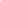 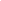 Knowledge 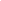 Strategy1. One more(3+1, 5+1…up to 9+1)KN1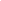 1N10Counting sequence (1,2,3,4,5,6,7,8,9..)2.Two more(1+2, 4+2…up to 8+2)1N11N10From knowing one more.3.Partners to 5(1+4, 2+3, 3+2, 4+1)KN21N10Using 5 frames to count.3A. Unitizing 5(1+5, 2+5, 3 + 5, 4 + 5)Ten frame (striking a line through the top), show me 8 with at least one full hand…4.Doubles less than 5(2+2, 3+3, 4+4…)1N91N102N103N10Counting, show with fingers…5.Near Doubles( 3+4, 4+5)1N91N102N103N10Knowledge of doubles and one more/one less5B.Addition less than 10 (mixed)(4 + 2, 5 + 1, 3 + 2)Review of all of above6.Partners to 10(1-9, 2-8, 3-7, 4-6, 5-5)1N91N102N103N10Ten frame, visualizing fingers, linking cube trains…7.Adding 10 to a number(6+10, 3+10…)1N91N102N103N10Using double ten frames, two sets of hands…8.Adding 9 to a number(6+9, 3+9…)1N91N102N103N10From knowing adding 10.(one less)9.Adding 8 to a number(8+4, 8+3, 8+7…)1N91N102N103N10From knowing adding 10.(two less)10.Adding doubles( 6+6, 7+7, 8+8, 9+9)1N91N102N103N10Knowledge of 10, using hands to show 5 and 2 for 7 so 5 and 5 is 10 and 2 and 2 is 4 therefore 7 and 7 is 1411.Adding near doubles(6+7, 5+6, 8+7..)1N91N102N103N10Knowledge of doubles.12.Adding 7 to a number(7+4, 7+5)1N91N102N103N10From knowing adding 10.(3 less)12B. All basic addition factsTo practice all strategies seen above.13.Adding 10,20,30,40,50…to any single digit number(20 + 8, 40 + 6)2N93N6Knowing what adding ten to a number does and extending it.13B. Adding 10 or 20 to any 2-digit multiple of 10,Sums < 100 (60 + 20, 40 + 10)2N9, 3N6Basic addition facts one more, two more.13C. Adding 2-digit multiples of ten to 50 with sums < 100)(50 + 40, 50 + 30)2N9, 3N6Extension of basic addition facts unitizing 514. Adding multiples of 10 together   (40+30)2N93N6Knowledge of basic addition facts. Ex: 4 tens and 3 tens is 7 tens. 7 tens is 7014B. Partners to 100 that are multiples of 10(40 + 60, 70 + 30)15. Adding a multiple of 10 with a 2-digit number (50+47) sums less than 1002N93N6Knowledge of addition facts and more…Ex: 5 tens and 4 tens is 90 and 6 more is 96.16. Adding a multiple of 10 with a teen number (50+18)2N93N6This should be fast and automatic16A. Adding any 2-digit number with a single digit (58 + 7, 68 + 5)2N93N6This should be fast and automatic16B. Adding two, 2-digit numbers together with sums being a multiple of 10(26 + 34, 53 + 37)2N93N6This is a good transition because the ones make a ten. 20 + 30 is 50, 6 and 4 is 10, 50 and 10 is 6017. Adding two, 2-digit numbers together with sums less than 100(46+38)2N93N6Knowledge of addition facts.Ex: 4 tens and 3 tens is 70 6 and 8 is 14, 70 and 14 is 84.18. Addition of 2-digit multiples of 10 with sums above 100(90+80, 60+60, 40+70…)3N9Addition fact strategies, Adding 90,80,doubles,doubles+/-10, 70…be careful for common mistake of 60+80=11419. Addition of a large 2-digit multiple of 10 with a 2-digit number (sum greater than 100)(70+85…)3N9Addition fact strategies. 7 tens and 8 tens is 15 tens or 150 and 5 more, 155.20. Addition of a three-digit multiple of 10 with a teen number(170+15…)3N9This should be fast and automatic21. Addition of two, 2-digit numbers with sums above 100(47+85…)3N9Addition of a three-digit multiple of 10 with a teen number(170+15…)22. Addition of a three-digit multiple of 10 with any 2-digit number(170+75…)3N9Here you would expect students to add the hundred and the 70+70 as 145  for a total of 24523. Addition of a 3-digit multiple of 10 with any 2-digit number.(270 + 74)3N9Place value understanding you would expect students to add the two hundred and the 70 + 74 as 144 for a total o 34424. Addition of 3-digit multiples of 100 together (300 + 400)3N9Knowledge of basic addition facts. Ex: 3 hundreds and 4 hundreds is 700, 60 and 70 is 130, 700 and 130 is 830.25. Adding two, 3-digit numbers that are multiples of ten.(360 + 470)3N9Knowledge of what 14 tens equals therefore 140 and 54 is 194.26. Adding different amounts of tens and ones.(14 tens and 54 ones)3N927. Addition of a three-digit multiple of 10 with any 2-digit multiple of 10 giving sums less than 1000(670 + 80…)3N9This is a great test to see if students have place value understanding27a. Addition of a three-digit multiple of 10 to any 2-digit  number giving sums less than 1000.(380 + 89)27B.Addition of a three-digit number with any 2-digit number(178+75…)4N3Addition facts and multiples of 100.28. Adding multiples of 100 that give a sum larger than 1000(600+700…400+800…)4N3Knowledge of basic addition facts. Ex: 8 hundreds and 4 hundreds is 1200, 60 and 70 is 130, 1200 and 130 is  1330.29. Adding two 3-digit numbers that are multiples of ten with sums above 1000.(860 + 470) *be careful with numbers just above 1000.ex: 360 and 650…)4N3Great question to see how well students understand place value30. Addition of a three-digit number with any 2-digit number giving sums higher than 1000(970+70…)4N3Addition facts31. Adding multiples of 1000 that give a sum less than 10 000(6000+3000…2000+5000…)4N3Knowledge of basic addition facts. Ex: 4 thousands and 3 thousands is 7000, 600 and 700 is 1300, 7000 and 1300 is  8300.32. Adding two 4-digit multiples of 100 that give a sum less than 10 000.( 4600 + 3700)5Addition facts and multiples of 1000.33. Adding multiples of 1000 that give a sum larger than 10 000( 6000+7000…4000+8000…)533A. Adding multiples of 1000 and 100 to multiples of 1000 and 100 that have a sum that is greater than 10 000(6700 + 5600)56700 + 5600, Add thousands first, then hundreds and find the sum of both answersGo to cards 40 A5N1, 5N234. Adding a 5-digit multiple of 1 000 with a 4-digit multiple of 1000 that gives a sum < 100 000 100 000(16 000+7000, 78 000+8000…)5N1. 5N216 thousand and 7 thousand is 23 thousand or 23 00035. Adding 5-digit multiples of 1000, with sums < 100 000(16 000+67 000…78 000+18 000…)5N1, 5N210 000 + 60 000 = 70 0006000 + 7000 = 13 00070 000 + 13 000 = 83 00036. Adding different combinations of different multiples of 10,100,1000,10 000, sums < 100 000( 14 605 + 38 009)5N1, 5N237. Adding a 5-digit multiple of 1000 with a 4-digit multiple of 1000 that five a sum> 100 000(96 000+7000…98 000+8000…)5N1, 5N237B. Adding multiples of 10 000 with sums above 100 000(80 000 + 50 000)5N1, 5N238. Adding multiples of 10 000 that give a sum higher than 100 000(76 000+67 000…78 000+88 000…)5N1, 5N239. Adding multiples of 100 000 that give a sum less than 1 000 000(200 000+500 000…4N11Basic addition facts with fluency and place value understanding6 tenths and 3 tenths is 9 tenths which is 0.9.39AA. Adding multiples of 100 000 to multiples of 1000. (560 000 + 8000)539A. Adding multiples of 100 000 to multiples of 1000. ( 345 000 + 7000)539B. Adding multiples of 100 000 with sums more than 1 000 000 (700 000 + 600 000)639C. Adding numbers with hundred thousands and ten thousands (740 000 + 670 000)639D. Adding big numbers(2.5 million + 360 000) 640. Partners to 1 with  multiples of tenths (compatible numbers) 0.5 + 0.4 + 0.55Students should mentally be able to spot the partners to 1and then add the remaining number40A. Adding multiples of tenths with sums less than 1.(0.6 + 0.3)4N95N86 + 3 = 9, so 6 tenths and 3 tenths = 9 tenths40B. Partner to 1 with tenths only(0.7 + 0.3 = 1 not 0.10)4N11Relate to partners to 10 and the understanding that 10 tenths is equal to 1.41. Adding multiples of tenths < 1 that give sums > 1.( 0.8 + 0.3,  0.5 + 0.8)4N115 tenths and 8 tenths is 13 tenths which is greater than 1, so 1.341A. Adding a 2-digit multiple of tenth with a whole number.(2.4 + 6 = 8.4)4N11Great question to see how well students understand place value.41B. Adding multiples of tenths that give sums < 10(5.6 + 3.6)4N115N11Knowing that 5 and 3 make 8 and 6 tenths and 6 tenths make 1.2; 8 + 1.2 = 9.242. Adding numbers that contain tenths.(5.6 + 8.8)Here it is important to focus on place value 5 + 8 =13 and 0.6 +0.8 is the same as 6 tenths + 8 tenths that gives 14 tenths and that is 1.413 + 1.4 = 14.4Go back to cards number 3443. Adding multiples of hundreds with sums < 0.1( 0.06 + 0.03)4N11, 5N11Addition facts6 hundredths and 3 hundredths is 9 hundredths which is 0.09.43A. Adding multiples of hundreds with sums > 0.1.(0.05 + 0.08)4N115N115 hundredths and 8 hundredths is 13 hundredths which is 0.1344. Partners to 1 with hundredths(0.45+____=1)4N115N11Partners to 100. This is based on the understanding that 100 hundredths is equivalent to 1. Here again language is crucial.45. Adding tenths with hundredths(0.4 + 0.14)4N115N11Looking at the tenths first, 4 tenths plus 1 tenth = 5 tenths or 0.5 and 4 hundredths more or 0.04 more therefore 0.5 + 0.04 = 0.5446.  Adding multiples of hundredths together with sums > 1(0.56 + 0.78)4N115N11Looking at the tenths first, 5 tenths + 7 tenths = 12 tenths or 1.2 and 8 hundredths + 6 hundredths = 14 hundredths or 0.14 that leaves 1.2 + 0.14=1.3447. Adding different combinations of tenths and hundredths always reasoning out place value.( 4.08 +13.57)4N115N1117 + 0.5 + 0.15 = 17.6548. Add different combinations of hundredths and thousands(17 + 0.5 + 0.15)Place value understanding